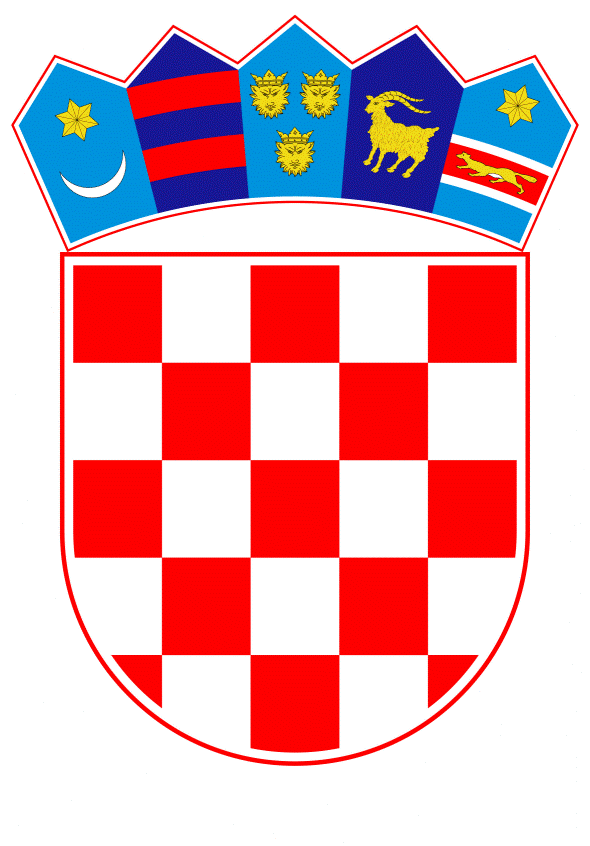 VLADA REPUBLIKE HRVATSKEZagreb, 27. prosinca 2019.______________________________________________________________________________________________________________________________________________________________________________________________________________________________PrijedlogNa temelju članka 31. stavka 2. Zakona o Vladi Republike Hrvatske (Narodne novine, br. 150/11, 119/14, 93/16 i 116/18) i članka 143. stavka 7. Zakona o odgoju i obrazovanju u osnovnoj i srednjoj školi (Narodne novine, br. 87/08, 86/09, 92/10, 105/10 - ispravak, 90/11, 16/12, 86/12, 94/13, 152/14, 7/17, 68/18 i 98/19), Vlada Republike Hrvatske je na sjednici održanoj ___________ 2019. godine donijelaO D L U K Uo kriterijima i mjerilima za utvrđivanje bilančnih prava za financiranje minimalnog financijskog standarda javnih potreba osnovnog školstva u 2020. godiniI.Ovom Odlukom utvrđuju se ukupna bilančna prava za financiranje minimalnog financijskog standarda javnih potreba osnovnog školstva i kriteriji i mjerila za utvrđivanje bilančnih prava županijama, Gradu Zagrebu i gradovima za:materijalne i financijske rashoderashode za materijal i dijelove za tekuće i investicijsko održavanje, usluge tekućeg i investicijskog održavanja (u daljnjem tekstu: tekuće i investicijsko održavanje)rashode za nabavu proizvedene dugotrajne imovine i dodatna ulaganja na nefinancijskoj imovini.II.Županijama, Gradu Zagrebu i gradovima utvrđuju se bilančna prava za financiranje materijalnih i financijskih rashoda, rashoda za tekuće i investicijsko održavanje, te rashoda za nabavu proizvedene dugotrajne imovine i dodatna ulaganja na nefinancijskoj imovini osnovnog školstva u visini koja osigurava minimalni financijski standard osnovnih škola.Obračun iznosa materijalnih i financijskih rashoda izvršen je prema podacima o visini ovih rashoda, koja je bila utvrđena Odlukom o kriterijima i mjerilima za utvrđivanje bilančnih prava za financiranje minimalnog financijskog standarda javnih potreba osnovnog školstva u 2019. godini (Narodne novine, broj 2/19), sukladno Smjernicama ekonomske i fiskalne politike za razdoblje 2020. - 2022. i Uputama za izradu proračuna jedinica lokalne i područne (regionalne) samouprave za razdoblje 2020. - 2022.Obračun iznosa rashoda za tekuće i investicijsko održavanje, koji se sukladno Računskom planu proračuna odnose na odjeljak 3224 - Materijal i dijelovi za tekuće i investicijsko održavanje, odjeljak 3237 - Intelektualne i osobne usluge i odjeljak 3232 - Usluge tekućeg i investicijskog održavanja, izvršen je prema podacima o broju učenika, broju razrednih odjela i broju školskih zgrada u školskoj godini 2019./20. na osnovi prosječnih kalkulativnih cijena kako slijedi: po učeniku 62,00 kune godišnje, po razrednom odjelu 1.032,77 kuna godišnje, po školskoj zgradi 7.564,08 kuna godišnje.Obračun iznosa rashoda za nabavu proizvedene dugotrajne imovine i dodatna ulaganja na nefinancijskoj imovini, koji se sukladno Računskom planu proračuna odnose na skupinu 42 - Rashodi za nabavu proizvedene dugotrajne imovine i skupinu 45 - Rashodi za dodatna ulaganja na nefinancijskoj imovini, izvršen je prema podacima o broju učenika, broju razrednih odjela i broju školskih zgrada u školskoj godini 2019./20. na osnovi prosječnih kalkulativnih cijena kako slijedi: po učeniku 189,65 kuna godišnje, po razrednom odjelu 3.158,95 kuna godišnje i po školskoj zgradi 4.990,19 kuna godišnje.PRIKAZ OBRAČUNA BILANČNIH PRAVA ZA MATERIJALNE I FINANCIJSKE RASHODE, RASHODA ZA TEKUĆE I INVESTICIJSKO ODRŽAVANJE TE RASHODA ZA NABAVU PROIZVEDENE DUGOTRAJNE IMOVINE I DODATNA ULAGANJA NA NEFINANCIJSKOJ IMOVINI U 2020. GODINIIII.Sredstva ukupnog minimalnog financijskog standarda osnovnog školstava iz točke II. ove Odluke, županije, Grad Zagreb i gradovi planiraju i realiziraju na osnovi vlastitih financijskih planova, a za rashode utvrđene u točki I. ove Odluke.Županije, Grad Zagreb i gradovi u financijskim planovima iz stavka 1. ove točke iskazuju ukupni iznos minimalnog financijskog standarda, a pojedine rashode iz točke I. ove Odluke planiraju i realiziraju u skladu s objektivnim potrebama za financiranje sustava osnovnog školstva u 2020. godini.IV.Sredstva za financiranje decentraliziranih funkcija osnovnog školstva županije, Grad Zagreb i gradovi ostvaruju iz dodatnog udjela poreza na dohodak po stopi od 1,9 %.Ako županije, Grad Zagreb i gradovi iz dodatnog udjela poreza na dohodak po stopi od 1,9 % ne ostvare sredstva potrebna za financiranje decentraliziranih funkcija osnovnog školstva, razliku do ukupnog minimalnog financijskog standarda ostvaruju s pozicije izravnanja za decentralizirane funkcije iz Državnog proračuna Republike Hrvatske za 2020. godinu i projekcija za 2021. i 2022. godinu, u razdjelu 080 Ministarstva znanosti i obrazovanja. Ostvarivanje prihoda za izvršavanje decentraliziranih funkcija osnovnog školstva prati Ministarstvo znanosti i obrazovanja na temelju mjesečnih izvještaja o ostvarenim prihodima od dodatnog udjela u porezu na dohodak koje dostavlja Ministarstvo financija, a kontrolu izvršavanja rashoda obavlja Ministarstvo znanosti i obrazovanja.V.Županije, Grad Zagreb i gradovi dužni su donijeti vlastite odluke o kriterijima, mjerilima i načinu financiranja decentraliziranih funkcija osnovnog školstva u 2020. godini u okvirima ukupnog minimalnog financijskog standarda osnovnog školstva utvrđenog u točki II. ove Odluke.VI.Županije, Grad Zagreb i gradovi dužni su Ministarstvu znanosti i obrazovanja izvještaje za razdoblje od 1. siječnja do 31. prosinca 2020. godine dostaviti do 31. ožujka 2021. godine na obrascu OŠ-DEC-IZVJEŠĆE, koji je sastavni dio ove Odluke.VII.		Županije, Grad Zagreb i gradovi dužni su sredstva za rashode za materijal, dijelove i usluge tekućeg i investicijskog održavanja te sredstva za rashode za nabavu proizvedene dugotrajne imovine i dodatna ulaganja na nefinancijskoj imovini realizirati u skladu sa zakonom kojim se uređuje javna nabava.VIII.Ova Odluka objavit će se u Narodnim novinama, a stupa na snagu 1. siječnja 2020. godine.Klasa: Urbroj: Zagreb, PREDSJEDNIKmr. sc. Andrej PlenkovićO B R A Z L O Ž E N J EPrijedlog odluke je izrađena sukladno Smjernicama ekonomske i fiskalne politike za razdoblje 2020. - 2022. i Uputama za izradu proračuna jedinica lokalne i područne (regionalne) samouprave za razdoblje 2020. - 2022.Po navedenim Smjernicama i Uputama, rashodi za decentralizirane funkcije se mogu uvećati najviše 3 % u odnosu na 2019. godinu. Također je izvršena korekcija iznosa po pojedinom nositelju financiranja, sukladno podacima o opsegu djelatnosti (broj učenika, odjela i školskih građevina).Ukupna sredstva za decentralizirane funkcije osnovnih škola u 2019. godini iznosila su 902.659.968 kn.Prijedlog decentraliziranih sredstava za osnovne škole u 2020. godini iznosi 929.739.781 kn.Predlagatelj:Ministarstvo znanosti i obrazovanjaPredmet:Prijedlog odluke o kriterijima i mjerilima za utvrđivanje bilančnih prava za financiranje minimalnog financijskog standarda javnih potreba osnovnog školstva u 2020. godiniRed.br.Nositelj financiranjaObračunati iznos materijalnih i financijskih rashoda te rashoda za tekuće i investicijsko održavanjeObračunati iznos rashoda za nabavu proizvedene dugotrajne imovine i dodatna ulaganja na nefinancijskoj imoviniUKUPNO MINIMALNI FINANCIJSKI STANDARD OSNOVNOG ŠKOLSTVA(kn)01234=2+3ŽUPANIJEŽUPANIJEŽUPANIJE1.Zagrebačka39.511.2485.470.06944.981.3172.Krapinsko-zagorska24.427.1714.115.50428.542.6753.Sisačko-moslavačka28.185.8132.924.53231.110.3454.Karlovačka19.271.5792.188.14121.459.7205.Varaždinska34.457.8664.347.68438.805.5506.Koprivničko-križevačka12.323.5732.070.04314.393.6167.Bjelovarsko-bilogorska19.577.6543.143.27222.720.9268.Primorsko-goranska25.151.1664.239.10329.390.2699.Ličko-senjska12.271.2711.223.66113.494.93210.Virovitičko-podravska14.575.6582.330.27516.905.93311.Požeško-slavonska15.573.3321.786.54117.359.87312.Brodsko-posavska22.732.0623.098.63725.830.69913.Zadarska24.280.0913.258.18927.538.28014.Osječko-baranjska43.325.6556.714.27150.039.92615.Šibensko-kninska14.222.5331.525.68115.748.21416.Vukovarsko-srijemska21.783.3323.730.63825.513.97017.Splitsko-dalmatinska55.146.6669.346.51964.493.18518.Istarska17.307.0552.365.17619.672.23119.Dubrovačko-neretvanska17.614.2523.057.03420.671.28620.Međimurska16.733.2003.108.23819.841.43821.Grad Zagreb101.730.08023.241.376124.971.456UKUPNO ŽUPANIJE580.201.25793.284.584673.485.841Red.br.Nositelj financiranjaNositelj financiranjaObračunati iznos materijalnih i financijskih rashoda te rashoda za tekuće i investicijsko održavanjeObračunati iznos rashoda za nabavu proizvedene dugotrajne imovine i dodatna ulaganja na nefinancijskoj imoviniObračunati iznos rashoda za nabavu proizvedene dugotrajne imovine i dodatna ulaganja na nefinancijskoj imoviniUKUPNO MINIMALNI FINANCIJSKI STANDARD OSNOVNOG ŠKOLSTVA(kn)0112334=2+3GRADOVIGRADOVIGRADOVIGRADOVIGRADOVIGRADOVIGRADOVI1.1.Velika Gorica11.457.4172.286.78013.744.19713.744.1972.2.Samobor7.602.6741.236.5238.839.1978.839.1973.3.Vrbovec3.720.201661.1334.381.3344.381.3344.4.Zaprešić 2.756.997682.5333.439.5303.439.5305.5.Krapina1.811.584461.0032.272.5872.272.5876.6.Sisak7.685.9421.295.5488.981.4908.981.4907.7.Kutina4.550.073876.2405.426.3135.426.3138.8.Karlovac9.378.3411.618.92910.997.27010.997.2709.9.Varaždin6.899.2621.418.3178.317.5798.317.57910.10.Koprivnica6.037.5501.056.6467.094.1967.094.19611.11.Križevci4.458.735850.4605.309.1955.309.19512.12.Đurđevac1.596.757288.1651.884.9221.884.92213.13.Bjelovar5.744.4061.176.7076.921.1136.921.11314.14.Rijeka15.296.1803.301.32018.597.50018.597.50015.15.Crikvenica1.374.024316.9151.690.9391.690.93916.16.Opatija1.049.404218.7231.268.1271.268.12717.17.Gospić3.494.058447.6513.941.7093.941.70918.18.Virovitica4.362.360885.4685.247.8285.247.82819.19.Požega4.665.104723.8605.388.9645.388.96420.20.Slavonski Brod11.070.9272.253.96713.324.89413.324.89421.21.Zadar8.468.3292.696.99111.165.32011.165.32022.22.Osijek13.886.5402.825.40016.711.94016.711.94023.23.Šibenik7.002.6281.373.8568.376.4848.376.48424.24.Vinkovci5.435.9481.325.4606.761.4086.761.40825.25.Vukovar7.386.697967.1628.353.8598.353.85926.26.Makarska1.873.473611.4802.484.9532.484.95327.27.Split17.366.5135.049.74522.416.25822.416.25828.28.Pula-Pola8.707.8021.780.06110.487.86310.487.86329.29.Labin2.380.934537.0832.918.0172.918.01730.30.Pazin5.868.840618.2196.487.0596.487.05931.31.Poreč-Parenzo3.207.608659.1893.866.7973.866.79732.32.Rovinj-Rovigno2.082.291505.4342.587.7252.587.72533.33.Umag-Umago2.874.237468.2033.342.4403.342.44034.34.Dubrovnik6.335.5251.371.6157.707.1407.707.14035.35.Čakovec4.319.0651.198.7285.517.7935.517.793UKUPNO GRADOVI212.208.42644.045.514256.253.940256.253.940SVEUKUPNO RH792.409.683137.330.098929.739.781929.739.781OŠ-DEC-IZVJEŠĆEOŠ-DEC-IZVJEŠĆENositelj financiranja:Nositelj financiranja:-- ODABERITE ---- ODABERITE --Naziv službe:Naziv službe:Adresa i sjedište:Adresa i sjedište:Telefon /telefax:Telefon /telefax:E-mail:E-mail:Osoba za kontakt:Osoba za kontakt:IZVJEŠĆE O PRIHODIMA I RASHODIMA DECENTRALIZIRANIH FUNKCIJA OSNOVNOG ŠKOLSTVAIZVJEŠĆE O PRIHODIMA I RASHODIMA DECENTRALIZIRANIH FUNKCIJA OSNOVNOG ŠKOLSTVAIZVJEŠĆE O PRIHODIMA I RASHODIMA DECENTRALIZIRANIH FUNKCIJA OSNOVNOG ŠKOLSTVAIZVJEŠĆE O PRIHODIMA I RASHODIMA DECENTRALIZIRANIH FUNKCIJA OSNOVNOG ŠKOLSTVAIZVJEŠĆE O PRIHODIMA I RASHODIMA DECENTRALIZIRANIH FUNKCIJA OSNOVNOG ŠKOLSTVAIZVJEŠĆE O PRIHODIMA I RASHODIMA DECENTRALIZIRANIH FUNKCIJA OSNOVNOG ŠKOLSTVAIZVJEŠĆE O PRIHODIMA I RASHODIMA DECENTRALIZIRANIH FUNKCIJA OSNOVNOG ŠKOLSTVAZA RAZDOBLJEZA RAZDOBLJE-- ODABERITE RAZDOBLJE ---- ODABERITE GODINU --GODINEREDNI BROJOPISOPISPLAN PRIHODA I RASHODA ZA OBRAČUNSKO RAZDOBLJE I. PRIHODI OSTVARENI DO KRAJA OBRAČUNSKOG RAZDOBLJA INDEKS I. PRIHODI OSTVARENI DO KRAJA OBRAČUNSKOG RAZDOBLJAINDEKS Prenesene nepodmirene obveze iz prethodne godine po ekonomskoj klasifikaciji                          REDNI BROJOPISOPIS(iznosi iz NN)II. RASHODI PO NAČELU NASTANKA TROŠKA ZA OBRAČUNSKO RAZDOBLJEKOL. 4/KOL. 3II. RASHODI PLAĆENI U OBRAČUNSKOM RAZDOBLJUKOL. 6/ KOL. 3(IZNOS POD C KOL. 3 = IZNOS POD II. KOL. 8)122345678r. br.opisopisiznosprihodi_rashodi_1index_1prihodi_rashodi_2index_2prijenosI.UKUPNI PRIHODI (3 + 4 + 5)UKUPNI PRIHODI (3 + 4 + 5)0001Prihodi iz dodatnog udjela poreza na dohodak (izvorni prihod)Prihodi iz dodatnog udjela poreza na dohodak (izvorni prihod)2Prihodi iz sredstava pomoći izravnanjaPrihodi iz sredstava pomoći izravnanja3Ukupno (1+2)Ukupno (1+2)0004Preneseni prihodi iz prethodne godinePreneseni prihodi iz prethodne godine5Ostali prihodi vezani uz dec. funkcijeOstali prihodi vezani uz dec. funkcijeII.UKUPNI RASHODI (A + B)UKUPNI RASHODI (A + B)0000AUkupno rashodi poslovanja  (A1. + A2. + A3.)Ukupno rashodi poslovanja  (A1. + A2. + A3.)0000A1.)EnergentiEnergentiA2.)Prijevoz učenika sukladno čl. 143. Zakona o odgoju i obrazovanju u osnovnoj i srednjoj školiPrijevoz učenika sukladno čl. 143. Zakona o odgoju i obrazovanju u osnovnoj i srednjoj školiA3.)Ostali rashodiOstali rashodiBUkupni rashodi za materij. dijelove i usluge tekućeg i invest. održavanja i rashodi za nabavu proizvedene dugotrajne imovine i dodatna ulaganja na nefinancijskoj imovini (B1. + B2.)Ukupni rashodi za materij. dijelove i usluge tekućeg i invest. održavanja i rashodi za nabavu proizvedene dugotrajne imovine i dodatna ulaganja na nefinancijskoj imovini (B1. + B2.)0000B1.)Rashodi za nabavu proizv. dugotr. imovine i dodatna ulaganja na nefinancijskoj imoviniRashodi za nabavu proizv. dugotr. imovine i dodatna ulaganja na nefinancijskoj imoviniB2.)Rashodi za materijal, dijelove i usluge tekućeg i investicijskog održavanjaRashodi za materijal, dijelove i usluge tekućeg i investicijskog održavanjaRAZLIKA (I. – II.)RAZLIKA (I. – II.)000CPreneseni rashodi iz prethodne godinePreneseni rashodi iz prethodne godineNapomena:Priložiti bilješke uz financijsko izvješćePriložiti bilješke uz financijsko izvješćeU god.Pročelnik:Pročelnik:M.P.Kontrola ispunjenosti tablice:Kontrola ispunjenosti tablice:- nije odabran nositelj financiranja- nije odabran nositelj financiranja- nije odabrano razdoblje- nije odabrano razdobljeKontrolni broj:Kontrolni broj:Kontrolni broj:- nije odabrana godina- nije odabrana godina333333